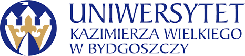 Bydgoszcz, 29.08.2023r.Dotyczy: „DOSTAWA SPRZĘTU i AKCESORIÓW RTV”Numer postępowania: UKW/DZP-281-D-50/2023Informacja z otwarcia ofertDziałając na podstawie art. 222 ust. 5 ustawy z dnia 11 września 2019r.Prawo zamówień publicznych, zwanej dalej „ustawą”, Zamawiający przekazuje następujące informacje o:Nazwach albo imionach i nazwiskach oraz siedzibach lub miejscach prowadzonej działalności gospodarczej albo miejscach zamieszkania wykonawców, których oferty zostały otwarte, cenach lub kosztach zawartych w ofertach:Kanclerz UKWmgr Renata Malak
DOSTAWA SPRZĘTU i AKCESORIÓW RTVDOSTAWA SPRZĘTU i AKCESORIÓW RTVDOSTAWA SPRZĘTU i AKCESORIÓW RTVDOSTAWA SPRZĘTU i AKCESORIÓW RTVNrNazwa (firma) i adres WykonawcyNazwa kryteriumWartość1Biuro Inżynieryjne MARTEX Macin PuźniakGorzeszów 19, 58-405 Krzeszów cena bruttocz. 1: 1 487,07 PLNcz. 4: 1 789,05 PLN